Unit 2 Lesson 15: Dibujemos grupos de cosasWU Cuántos ves: Muchas maneras de mostrar 5 (Warm up)Student Task Statement¿Cuántos ves? 
¿Cómo lo sabes?, ¿qué ves?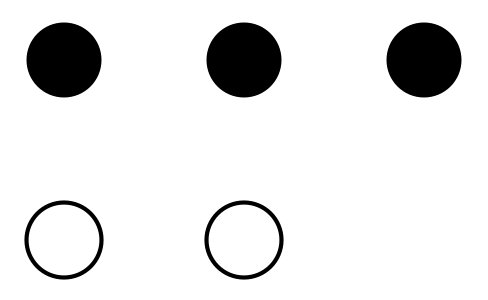 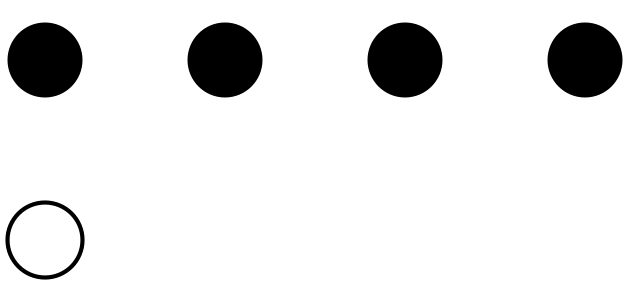 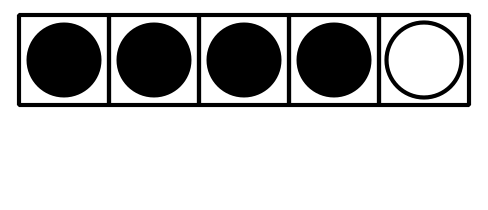 1 Pósteres de números con dibujosStudent Task StatementActivity Synthesis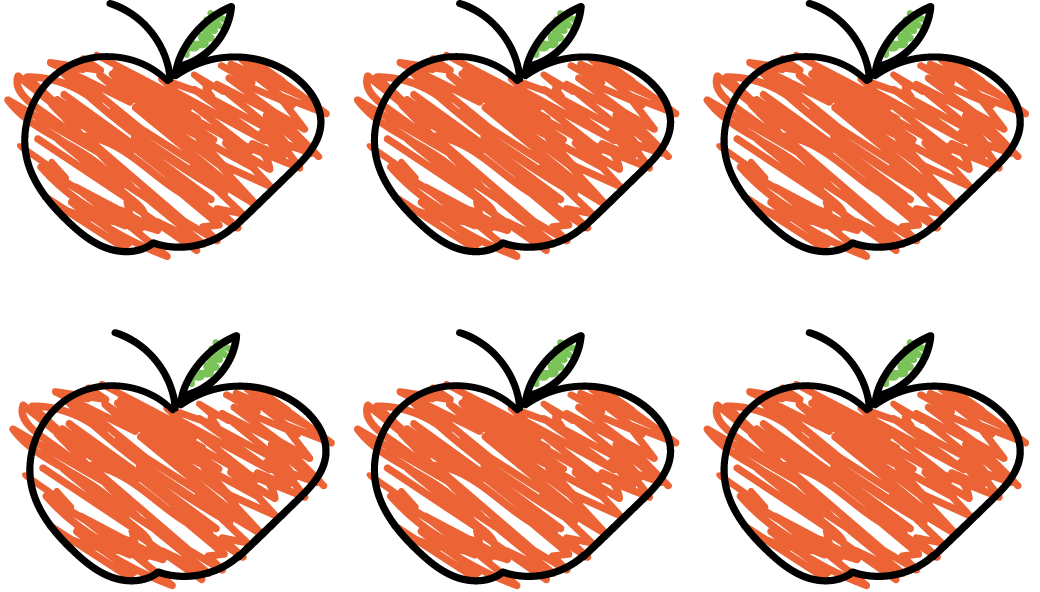 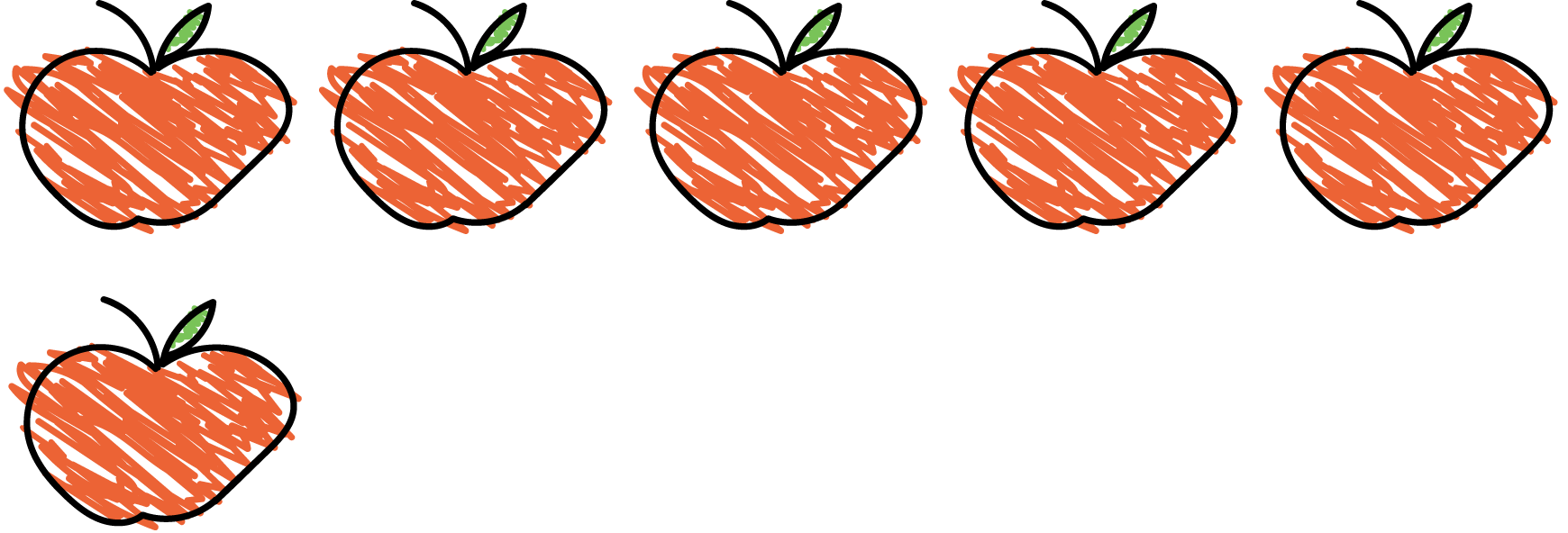 2 Conozcamos “Mi mate-libreta: Dibuja del 1 al 10”Student Task Statement3 Centros: Momento de escogerStudent Task StatementEscoge un centro.Mi mate-libreta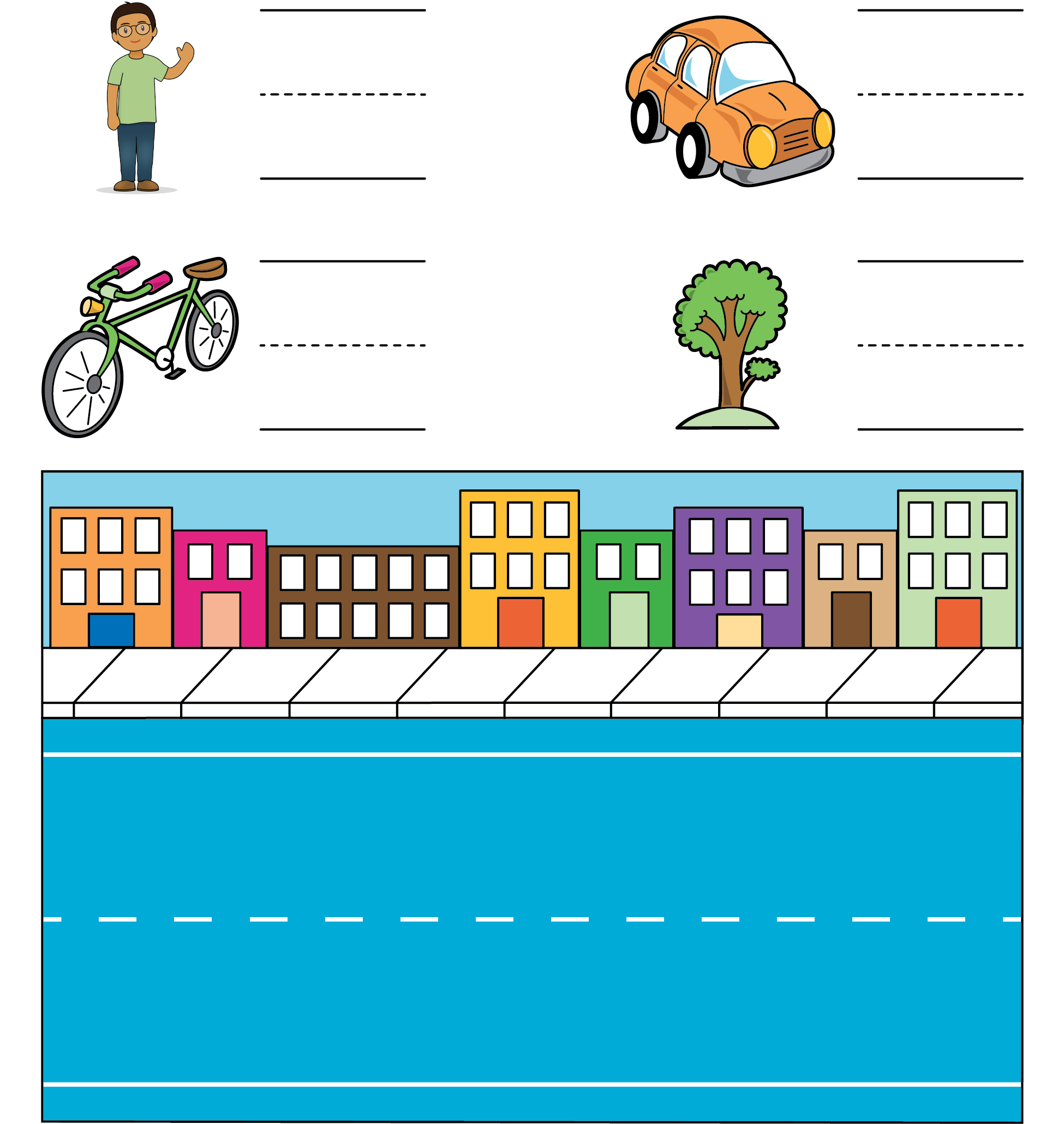 Bingo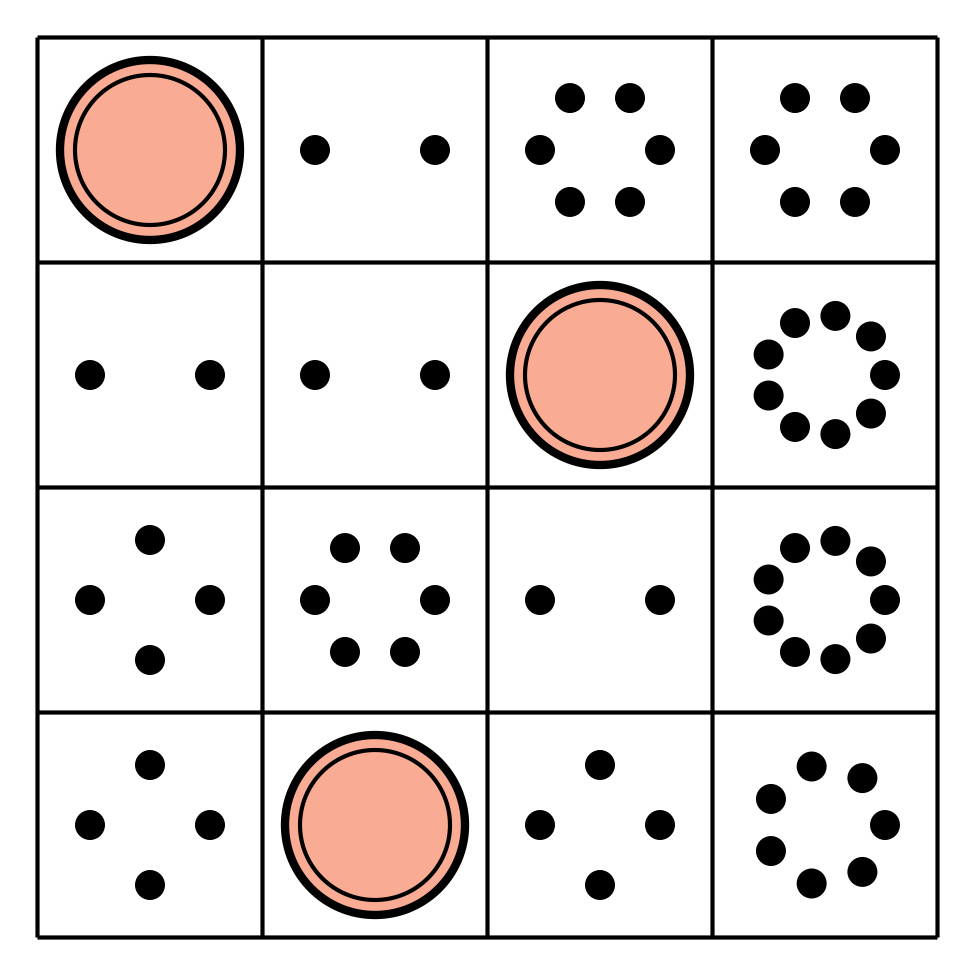 Carrera con números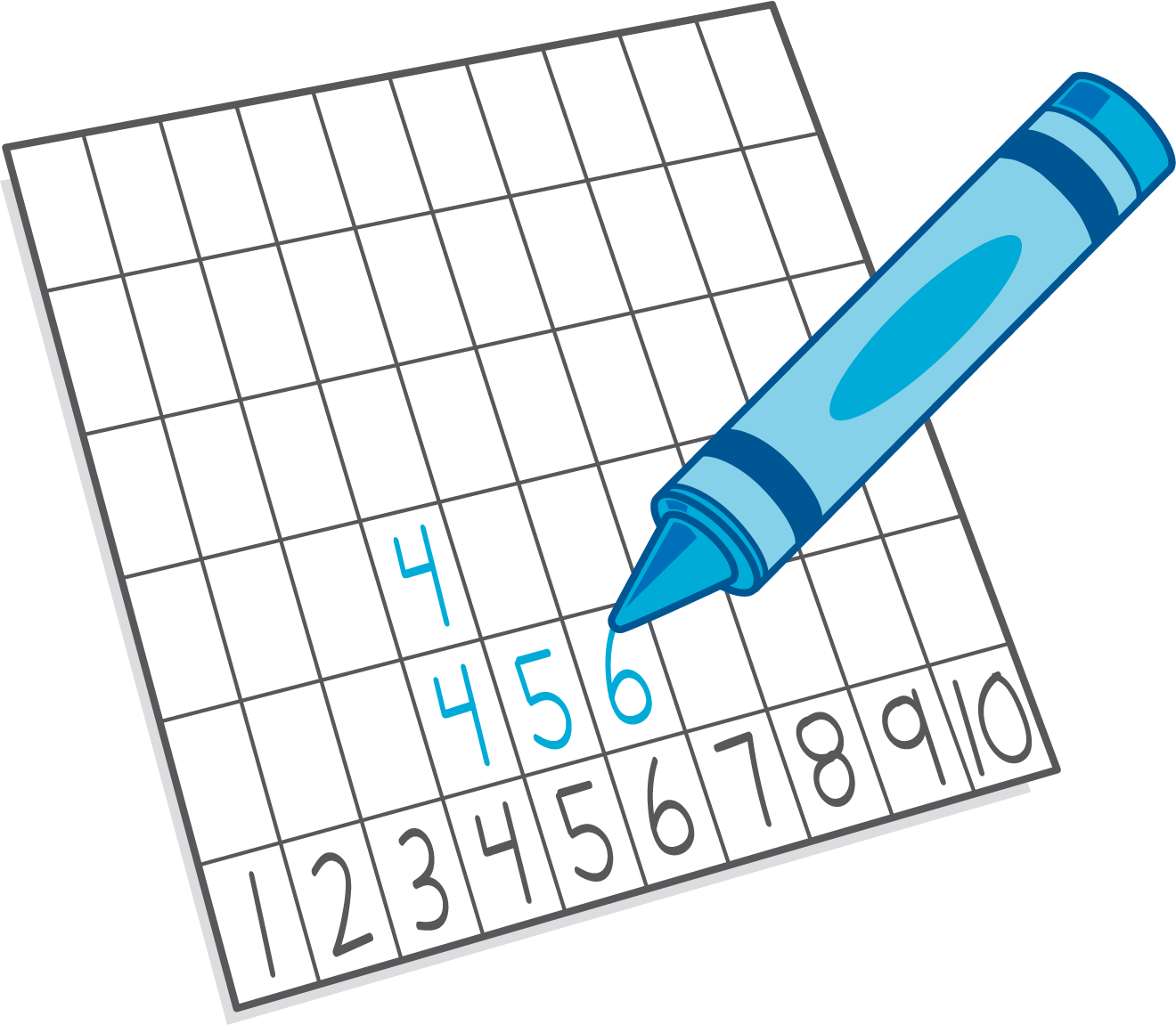 Bloques sólidos geométricos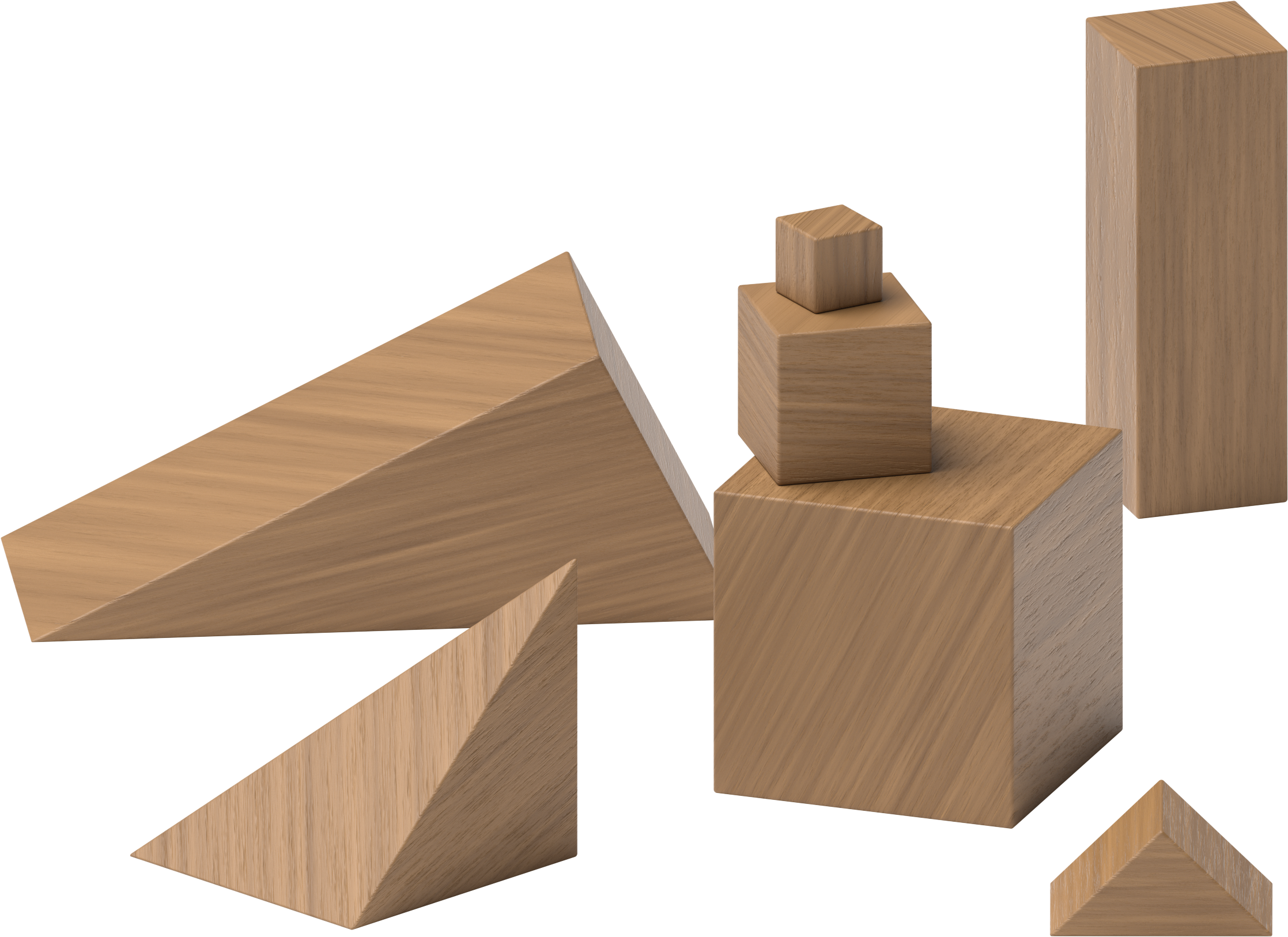 Dedos matemáticos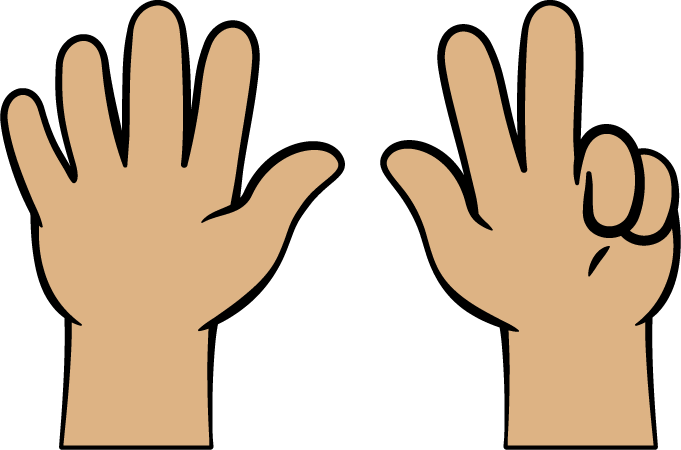 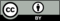 © CC BY 2021 Illustrative Mathematics®